Интересная информация о кукушке Кукушек хорошо знают все. И если кто-то не видел собственными глазами, то слышал, посещая весной или ранним летом лес. Достаточно один раз услышать голос кукушки, чтобы сразу понять, почему ей дали такое имя. И так птица зовется не только на русском языке. Немцы зовут эту птицу "кукук". Французы - "куку". В Румынии она зовется "кук". В Италии - "куколо". По-испански ее имя звучит "куко", а по-турецки - "гугук".         Почти у всех народов с кукушкой связано множество легенд. В одной из самых распространенных говорится о том, что женщина загубила своего мужа, бог в наказание превратил ее в птицу, которой никогда не суждено было иметь свою семью. Горько с тех пор плачет кукушка. Ее слезы превращаются в травку, так называемые кукушкины слезы, а печальный голос слышен далеко вокруг. Сердобольные люди верили в это предание, называли птицу "бедной вдовушкой", "горемычной кукушечкой". И не ведали, что слышат они не плач, а весеннюю песню, и не "вдовушки", а самца! Есть и другие легенды и поверья. Несомненно, породил их необычный образ жизни или, точнее, поведение кукушки, которое в науке получило название гнездового паразитизма. Мало того, что кукушка снимает с себя все заботы о будущем потомстве (высиживать и выкармливать птенцов - дело нелегкое), кукушата губят птенцов своих "приемных родителей".             Кукушка очень осторожна: заранее из засады высматривая подходящие гнездо, она выбирает момент и в несколько секунд откладывает в него своё яйцо. Некоторые ученые утверждают, что одновременно кукушка изымает из гнезда лежащее там яйцо. Но если вдуматься - зачем ей так поступать? Во-первых, птицы не умеют считать; во-вторых, в гнезде вскоре оказывается совершенно иная ситуация: вместо нескольких - один птенец; в-третьих, кукушонок выбрасывает всех своих конкурентов, и ему все равно, на одного больше или на одного меньше. Наконец, кукушки откладывают свои яйца не только в открытые гнезда. А из дупла или дуплянки не всегда можно извлечь чужое яйцо. Кстати, в закрытые гнезда кукушка не откладывает яйцо - она кладет его где-нибудь рядом на земле и переносит в гнездо в клюве.          Есть еще одно мнение относительно способа кукушки подкладывать яйца в чужие гнезда. Считают, что птица не осторожничает, а, наоборот, действует очень открыто. Она внешне - и по контуру и по окраске - похожа на ястреба. Пролетая низко над гнездом, кукушка спугивает птичек, вынуждает их спрятаться в кустах или листве, а сама в это время откладывает яйцо. Говорят еще, что в откладке яиц самке помогает самец - он пугает или отвлекает хозяев гнезда.         Подкинув яйца в несколько гнезд, по одному в каждое (а яиц у кукушки бывает и 10 и 25), кукушка спокойно отправляется на зимовку в Южную Африку (улетают взрослые кукушки очень рано, молодые - поздно). А в гнездах разыгрываются трагедии. 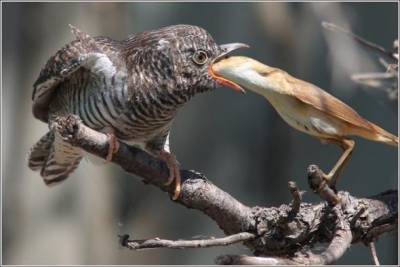          Кукушонок вылупляется из яйца на день-два раньше своих сводных братьев и сестер. Этого времени ему достаточно, чтобы освоиться в гнезде. Он еще слепой (глаза кукушата раскрывают на пятый день), еще голенький (но уже достаточно сильный - сам весит три грамма, а поднять может в два раза больше). Но у него уже появился инстинкт выбрасывания: он выкидывает любой предмет, к которому прикасается голой спинкой. Такими предметами в первую очередь являются яйца или птенцы хозяев гнезда. Взваливая их на спину - у кукушонка на спине есть даже специальное место для этого - и помогая себе голенькими крылышками, птенец кукушки в короткий срок освобождает для себя гнездо. Кукушонок торопится - инстинкт выбрасывания действует три-четыре дня, потом утихает. Если он за это время не успеет выбросить своих конкурентов, птенцы останутся в гнезде. Но все равно они обречены: кукушонок будет перехватывать всю пищу, которую принесут "приемные родители",так как кукушонок по размеру достаточно большой.            А "приемные родители" как будто и не замечают перемен, которые происходят в их гнезде. Они выкармливают единственного птенца с поразительным усердием, хотя давно могли бы понять, что перед ними совсем не их птенец. Реальная причина такой "преданности" стала известна относительно недавно, благодаря исследованиям. Оказывается, ярко-красная глотка и желтый рот кукушонка - сигнал, причем очень мощный, заставляющий не только "приемных родителей" кормить его, но и "посторонних" птиц, оказавшихся поблизости, отдавать кукушонку еду, пойманную для собственных птенцов. При этом никто не замечает или не принимает во внимание на размеры птенца. Птицы-кормильцы иногда садятся на спину или на голову своего приемыша, целиком засовывая свои головки в его широко разинутый рот.          Кукушки большей частью откладывают яйца в гнезда мелких птиц. Но некоторые виды подкидывают их в гнезда ворон, галок и других довольно крупных птиц. И яйца  кукушек похожи по форме и по цвету на яйца птиц в чьи гнёзда подкладываются яйца кукушки . Что же касается величины яиц - и тут очередной феномен. Кукушка весит граммов 100-120, и ее яйцо должно было бы весить граммов 15. А она откладывает яички весом 3 грамма, такие, как у птицы, весящей 10-12 граммов.           Однажды в Англии была организована выставка яиц кукушки, собранных в 76 гнездах разных видов птиц. Представлено было 919 яиц самых разных цветов, раскраски и величины. А ведь представлены были далеко не все яйца. Известно, что кукушки подкладывают яйца в гнезда по крайней мере 150 видов птиц.            Казалось бы, все ясно, кукушки - это очень вредные птицы, губящие птенцов многих полезных птиц. А отсюда можно было бы сделать соответствующий вывод.  Но вывод пока делать рано. Посмотрим на это с другой точки зрения. Во-первых, не будем осуждать кукушку за то, что она плохая мать. Имеются разные мнения, касающиеся того, что же заставляет кукушек подкидывать яйца в чужие гнезда. Но, точно  одно: такое поведение кукушки объясняется не отсутствием материнского чувства, а, наоборот, заботой о сохранении своего потомства. Кукушонок не может сохранить свою жизнь, не выкинув конкурентов из гнезда: его "приемные родители" не способны прокормить все семейство - кукушонок очень прожорлив. И вот эта-то ненасытность птицы искупает ее вину за гибель птенцов других птичек. Взрослая кукушка за час может съесть до 100 гусениц, причем "работать" с такой интенсивностью она может несколько часов подряд. А если в лесу, где живет кукушка, появляется много вредителей, она будет их есть без перерыва, пока не съест всех.  Кукушка уничтожает существенно больше вредных насекомых,  чем уничтожили бы все погубленные кукушонком птицы.  Но ненасытность - не единственное достоинство кукушек. Среди насекомых, особенно среди гусениц, есть такие, которых не едят другие птицы, например, многие птицы не едят "волосатых" гусениц. А кукушка ест, и с большим удовольствием. Вывод:  кукушки очень полезные и нужные для леса птицы, потому что они уничтожают в большом количестве разных вредителей леса.